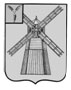 АДМИНИСТРАЦИЯ ПИТЕРСКОГО МУНИЦИПАЛЬНОГО РАЙОНА САРАТОВСКОЙ ОБЛАСТИП О С Т А Н О В Л Е Н И Еот 20 октября 2017 года  №360 с. ПитеркаО проведении общественных обсуждений В целях повышения благоустройства с. Питерка Питерского муниципального образования Питерского муниципального района Саратовской области и создания комфортных территорий среды, руководствуясь Федеральным законом от 6 октября 2003 года  №131-ФЗ «Об общих принципах организации местного самоуправления в Российской Федерации», постановлением Правительства Российской Федерации от 10 февраля 2017 года №169 «Об утверждении правил предоставления и распределения субсидий из федерального бюджета бюджетам субъектов Российской Федерации на поддержку государственных программ субъектов Российской Федерации и муниципальных программ формирования современной городской среды», приказа Министерства строительства и жилищно-коммунального хозяйства Российской Федерации от 6 апреля 2017 года №691/пр «Об утверждении методических рекомендаций по подготовке государственных (муниципальных) программ формирования современной городской среды в рамках реализации приоритетного проекта «Формирование комфортной городской среды  на 2018-2022 годы», постановлением Правительства Саратовской области от 30 августа 2017 года №449-П «О государственной программе Саратовской области «Формирование комфортной городской среды на 2018-2022 годы», администрация Питерского муниципального района ПОСТАНОВЛЯЕТ:1. Вынести на общественные обсуждения с участием жителей с. Питерка Питерского муниципального образования Питерского муниципального района проект муниципальной программы «Формирование комфортной среды с. Питерка Питерского муниципального образования Питерского муниципального района Саратовской области на 2018-2022годы».2. Провести общественные обсуждения 30 ноября 2017 года в 15 часов 
00 минут по адресу: Российская Федерация, Саратовская область,                                     с. Питерка, ул. Ленина, 101, 1 этаж, конференц зал. 3. Отделу по делам архитектуры и капитального строительства администрации Питерского муниципального района в целях разъяснения положений общественных обсуждений организовать демонстрацию материалов в рабочие дни с 8:00ч. до 12:00ч. и с 14:00ч. до 17:00ч. со дня вступления в силу настоящего постановления  до 29 ноября 2017 года.4. Настоящее постановление необходимо разместить на официальном сайте   администрации Питерского муниципального района Саратовской области.5. Контроль за исполнением настоящего постановления возложить на первого заместителя главы администрации Питерского муниципального района О.Е.Чиженькова.Глава муниципального района                                 С.И. Егоров